OBRAZAC ZA VAUČER ZA PATENTNU ZAŠTITU PRONALASKA U INOSTRANSTVU   (EPO/WIPO)1. Informacije o Podnosiocu prijave – Autoru pronalaka (nosiocu prava)Fizička licaPravna lica2. Podaci o pronalasku 3. Planirane aktivnosti na razvoju pronalaska za koje se traži podrška za period od devet (9) mjeseci u slučaju dobijanja pozitivnog odgovora od strane EPO/WIPO o patentnom ispitivanju prijaveNapomena: Ovaj dio prijave popunjava se slučaju dobijanja pozitivnog odgovora od strane EPO/WIPO o patentnom ispitivanju prijave3.1. Plan razvoja pronalaska 3.2. Očekivani nivo tehnološke spremnosti nakon realizacije vaučera 3.3. Kratko opisati planirane aktivnosti na daljem razvoju i eventualnoj komercijalizaciji pronalaska nakon završetka vaučera 4. Vrijednost vaučera za patentnu zaštitu pronalaska u inostranstvu (EPO/WIPO)Ime i prezime /Zakonski zastupnik privrednog društvaPotpis (svojeručni ili elektronski)___________________________Mjesto i datum PRILOG – TABELA NIVOA TEHNOŠKE SPREMNOSTISvrha Nivoa tehnološke spremnosti (TRL ) je da procijeni tehnološku zrelost prije nego što ta tehnologija postane upotrebljiva. TRL skala je bazirana na skali od 1 do 9 pri čemu 9 predstavlja najzreliju tehnologiju. Identifikovanje TRL za pronalazak omogućava podnosiocu prijave da nezavisno utvrdi stepen razvoja izuma, tj., na kom se nivou tehnologija nalazi u trenutku podnošenja prijave. TRL nivoi su prikazani u tabeli ispod.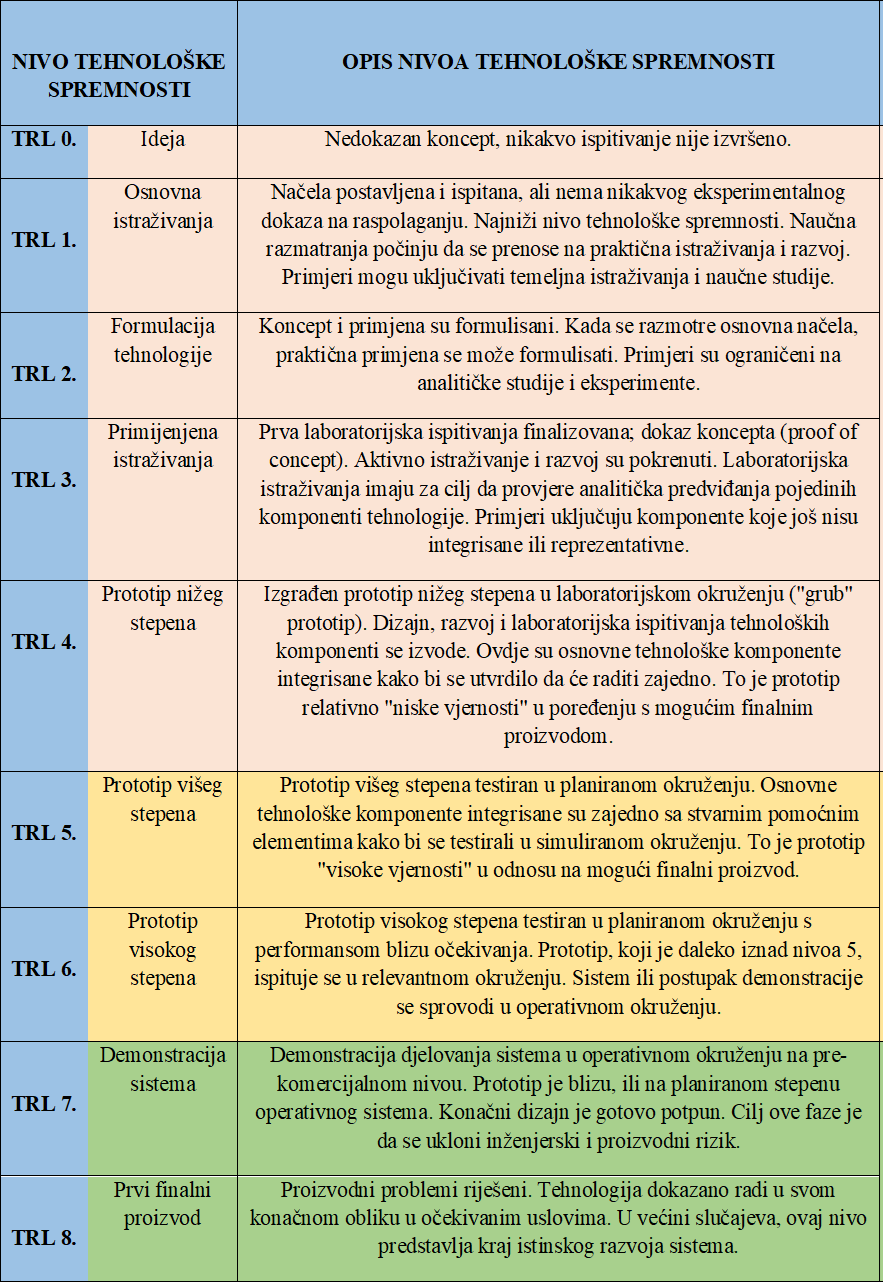 Ime i prezimeDa li prijavu podnosite ispred grupe pronalazača ?(Upišite Da ili Ne)Adresa (Ulica, Grad, Poštanski broj)E-mailKontakt telefon Broj žiro računaNaziv privrednog društvaAdresa (Ulica, Grad, Poštanski broj)Djelatnost privrednog društva (prema CRPS)Privredno društvo je koristilo sredstva iz nekog programa de minimis državne podrške u protekle tri godine (unijeti da/ne; ako je odgovor da, navesti iznos i izvorKontakt osobaE-mail kontak osobeTelefon kontakt osobeOvlašteno liceE-mail ovlaštenog licaBroj žiro računa pravnog licaNaziv pronalaskaNacionalna institucija u kojoj je pronalazak zaštićen (ukoliko je pronalasak zaštićen na nacionalnom nivou)Podaci o zaštićenom pronalasku (broj iz Registra patenata, broj Glasnika intelektualne svojine u kojem je patent objavljen)Opis pronalaskaSamoprocjena nivoa tehnološke spremnosti pronalska uz obrazloženje(Za samoprocjenu koristititi tabelu iz Priloga prijavnog obrasca)Procjena tržišnog potencijala/komercijalizacije  pronalska (Navesti ukoliko pronalazak već ima tržišnu primjenu)R. br.Naziv aktivnostiOpis aktivnostiVremenski okvir za realizacijuTroškovi za realizacijuTroškovi za realizacijuTroškovi za realizacijuObrazloženje troškovaR. br.Naziv aktivnostiOpis aktivnostiVremenski okvir za realizacijuUkupnobez PDV (EUR)PDV**(EUR)Ukupno sa PDV(EUR)Obrazloženje troškovaUKUPNO (EUR)Troškovi prijave patenta kod EPO, uključujući PDV Troškovi prijave patenta kod WIPO, uključujući PDVTroškovi za razvoj, uključujući PDVUčešće Podnosioca Prijave u razvojnim aktivnostima (ukoliko postoji) Tražena vrijednost vaučera 1-3 (EUR)